Приложение №1 к Договору транспортной экспедиции №        от «    »              20   г.Подпись    ______________________/ Тихоньких Д.Н.                      Подпись    ______________________/ ____________/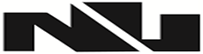 Поручение Экспедитору №     от                  Поручение Экспедитору №     от                  Грузоотправитель:  Грузоотправитель:  Грузоотправитель:  Грузоотправитель:  Грузополучатель:  Грузополучатель:  Адрес погрузки/Контактное лицо/Дата/время:Адрес погрузки/Контактное лицо/Дата/время:Адрес погрузки/Контактное лицо/Дата/время:Адрес погрузки/Контактное лицо/Дата/время:Место разгрузки/Контактное лицо/Дата/время:Место разгрузки/Контактное лицо/Дата/время:Наименование грузаКол-во мест, шт.Объём груза, м3Вес, кг.Особые указания к перевозке (приемке, сдаче, крепления, тип перевозки и пр.):Особые указания к перевозке (приемке, сдаче, крепления, тип перевозки и пр.):Согласованная стоимость выполнения заказа, руб:Согласованная стоимость выполнения заказа, руб:Условия, способ и срок оплатыСтоимость груза, руб:Стоимость груза, руб:Условия, способ и срок оплатыСтраховая стоимость, руб:Страховая стоимость, руб:Условия, способ и срок оплатыДополнительные услуги:Дополнительные услуги:Данные на водителя и автомобиль:  Данные на водителя и автомобиль:  Данные на водителя и автомобиль:  Данные на водителя и автомобиль:  Данные на водителя и автомобиль:  Данные на водителя и автомобиль:  * При междугородних перевозках за отказ от использования транспорта менее чем за 12 часов до момента подачи транспорта на место загрузки Клиент оплачивает неустойку в размере 20% от согласованной ставки. Под неподачей транспорта признаётся неприбытие транспорта, либо его прибытие с опозданием более чем на три часа. В случае, если транспорт прибыл с опозданием более чем на три часа, но был использован Клиентом, это не считается неподачей транспорта.   
** Взаимоотношения сторон определяются ГК РФ, Уставом автомобильного автотранспорта РФ. Все существенные условия сотрудничества Сторон, отражённые и согласованные в данном Поручении, являются необходимыми для выполнения, в том числе взаиморасчёты Сторон. Данное приложение (Поручение) имеет силу договора и, подписанное сторонами посредством технических средств связи (телефон, факс, электронная почта и т.п.), имеет юридическую силу. В случае отсутствия технической возможности подписать данное приложение (Поручение), Клиент подтверждает Поручение путем текстового сообщения с адреса электронной почты, указанной в реквизитах.* При междугородних перевозках за отказ от использования транспорта менее чем за 12 часов до момента подачи транспорта на место загрузки Клиент оплачивает неустойку в размере 20% от согласованной ставки. Под неподачей транспорта признаётся неприбытие транспорта, либо его прибытие с опозданием более чем на три часа. В случае, если транспорт прибыл с опозданием более чем на три часа, но был использован Клиентом, это не считается неподачей транспорта.   
** Взаимоотношения сторон определяются ГК РФ, Уставом автомобильного автотранспорта РФ. Все существенные условия сотрудничества Сторон, отражённые и согласованные в данном Поручении, являются необходимыми для выполнения, в том числе взаиморасчёты Сторон. Данное приложение (Поручение) имеет силу договора и, подписанное сторонами посредством технических средств связи (телефон, факс, электронная почта и т.п.), имеет юридическую силу. В случае отсутствия технической возможности подписать данное приложение (Поручение), Клиент подтверждает Поручение путем текстового сообщения с адреса электронной почты, указанной в реквизитах.* При междугородних перевозках за отказ от использования транспорта менее чем за 12 часов до момента подачи транспорта на место загрузки Клиент оплачивает неустойку в размере 20% от согласованной ставки. Под неподачей транспорта признаётся неприбытие транспорта, либо его прибытие с опозданием более чем на три часа. В случае, если транспорт прибыл с опозданием более чем на три часа, но был использован Клиентом, это не считается неподачей транспорта.   
** Взаимоотношения сторон определяются ГК РФ, Уставом автомобильного автотранспорта РФ. Все существенные условия сотрудничества Сторон, отражённые и согласованные в данном Поручении, являются необходимыми для выполнения, в том числе взаиморасчёты Сторон. Данное приложение (Поручение) имеет силу договора и, подписанное сторонами посредством технических средств связи (телефон, факс, электронная почта и т.п.), имеет юридическую силу. В случае отсутствия технической возможности подписать данное приложение (Поручение), Клиент подтверждает Поручение путем текстового сообщения с адреса электронной почты, указанной в реквизитах.* При междугородних перевозках за отказ от использования транспорта менее чем за 12 часов до момента подачи транспорта на место загрузки Клиент оплачивает неустойку в размере 20% от согласованной ставки. Под неподачей транспорта признаётся неприбытие транспорта, либо его прибытие с опозданием более чем на три часа. В случае, если транспорт прибыл с опозданием более чем на три часа, но был использован Клиентом, это не считается неподачей транспорта.   
** Взаимоотношения сторон определяются ГК РФ, Уставом автомобильного автотранспорта РФ. Все существенные условия сотрудничества Сторон, отражённые и согласованные в данном Поручении, являются необходимыми для выполнения, в том числе взаиморасчёты Сторон. Данное приложение (Поручение) имеет силу договора и, подписанное сторонами посредством технических средств связи (телефон, факс, электронная почта и т.п.), имеет юридическую силу. В случае отсутствия технической возможности подписать данное приложение (Поручение), Клиент подтверждает Поручение путем текстового сообщения с адреса электронной почты, указанной в реквизитах.* При междугородних перевозках за отказ от использования транспорта менее чем за 12 часов до момента подачи транспорта на место загрузки Клиент оплачивает неустойку в размере 20% от согласованной ставки. Под неподачей транспорта признаётся неприбытие транспорта, либо его прибытие с опозданием более чем на три часа. В случае, если транспорт прибыл с опозданием более чем на три часа, но был использован Клиентом, это не считается неподачей транспорта.   
** Взаимоотношения сторон определяются ГК РФ, Уставом автомобильного автотранспорта РФ. Все существенные условия сотрудничества Сторон, отражённые и согласованные в данном Поручении, являются необходимыми для выполнения, в том числе взаиморасчёты Сторон. Данное приложение (Поручение) имеет силу договора и, подписанное сторонами посредством технических средств связи (телефон, факс, электронная почта и т.п.), имеет юридическую силу. В случае отсутствия технической возможности подписать данное приложение (Поручение), Клиент подтверждает Поручение путем текстового сообщения с адреса электронной почты, указанной в реквизитах.* При междугородних перевозках за отказ от использования транспорта менее чем за 12 часов до момента подачи транспорта на место загрузки Клиент оплачивает неустойку в размере 20% от согласованной ставки. Под неподачей транспорта признаётся неприбытие транспорта, либо его прибытие с опозданием более чем на три часа. В случае, если транспорт прибыл с опозданием более чем на три часа, но был использован Клиентом, это не считается неподачей транспорта.   
** Взаимоотношения сторон определяются ГК РФ, Уставом автомобильного автотранспорта РФ. Все существенные условия сотрудничества Сторон, отражённые и согласованные в данном Поручении, являются необходимыми для выполнения, в том числе взаиморасчёты Сторон. Данное приложение (Поручение) имеет силу договора и, подписанное сторонами посредством технических средств связи (телефон, факс, электронная почта и т.п.), имеет юридическую силу. В случае отсутствия технической возможности подписать данное приложение (Поручение), Клиент подтверждает Поручение путем текстового сообщения с адреса электронной почты, указанной в реквизитах.РЕКВИЗИТЫ СТОРОНРЕКВИЗИТЫ СТОРОНРЕКВИЗИТЫ СТОРОНРЕКВИЗИТЫ СТОРОНРЕКВИЗИТЫ СТОРОНРЕКВИЗИТЫ СТОРОНЭКСПЕДИТОРЭКСПЕДИТОРЭКСПЕДИТОРЭКСПЕДИТОРКЛИЕНТКЛИЕНТООО "Новый Уровень"Тел. +7(812) 309-88-58.  e-mail: info@ve-zy.ruИНН 7810378989 / КПП 781001001ОГРН 1157847293560 / ОКПО 27421379р/с 40702810605200000417В Филиал Петровский ПАО Банка «ФК Открытие» г. Санкт-Петербургк/с 30101810540300000795 / БИК 044030795Адрес юридический: 196105, г.Санкт-Петербург, пр. Юрия Гагарина, д.1, лит.А, пом. 72-НАдрес фактический / почтовый: 196105, г.Санкт-Петербург, пр. Юрия Гагарина, д.1, лит.А, пом. 72-НООО "Новый Уровень"Тел. +7(812) 309-88-58.  e-mail: info@ve-zy.ruИНН 7810378989 / КПП 781001001ОГРН 1157847293560 / ОКПО 27421379р/с 40702810605200000417В Филиал Петровский ПАО Банка «ФК Открытие» г. Санкт-Петербургк/с 30101810540300000795 / БИК 044030795Адрес юридический: 196105, г.Санкт-Петербург, пр. Юрия Гагарина, д.1, лит.А, пом. 72-НАдрес фактический / почтовый: 196105, г.Санкт-Петербург, пр. Юрия Гагарина, д.1, лит.А, пом. 72-НООО "Новый Уровень"Тел. +7(812) 309-88-58.  e-mail: info@ve-zy.ruИНН 7810378989 / КПП 781001001ОГРН 1157847293560 / ОКПО 27421379р/с 40702810605200000417В Филиал Петровский ПАО Банка «ФК Открытие» г. Санкт-Петербургк/с 30101810540300000795 / БИК 044030795Адрес юридический: 196105, г.Санкт-Петербург, пр. Юрия Гагарина, д.1, лит.А, пом. 72-НАдрес фактический / почтовый: 196105, г.Санкт-Петербург, пр. Юрия Гагарина, д.1, лит.А, пом. 72-НООО "Новый Уровень"Тел. +7(812) 309-88-58.  e-mail: info@ve-zy.ruИНН 7810378989 / КПП 781001001ОГРН 1157847293560 / ОКПО 27421379р/с 40702810605200000417В Филиал Петровский ПАО Банка «ФК Открытие» г. Санкт-Петербургк/с 30101810540300000795 / БИК 044030795Адрес юридический: 196105, г.Санкт-Петербург, пр. Юрия Гагарина, д.1, лит.А, пом. 72-НАдрес фактический / почтовый: 196105, г.Санкт-Петербург, пр. Юрия Гагарина, д.1, лит.А, пом. 72-НИНН ОГРНИП р/с В   к/с                                   БИК Адрес юридический:  Адрес фактический / почтовый: ИНН ОГРНИП р/с В   к/с                                   БИК Адрес юридический:  Адрес фактический / почтовый: Конт. Лицо:            Конт. Лицо:            Конт. Лицо:            Конт. Лицо:            Конт. лицо:                          Конт. лицо:                          Тел:                 Тел:                 Тел:                 Тел:                 Тел:                            Тел:                            E-mail:                E-mail:                E-mail:                E-mail:                E-mail:                                E-mail:                                